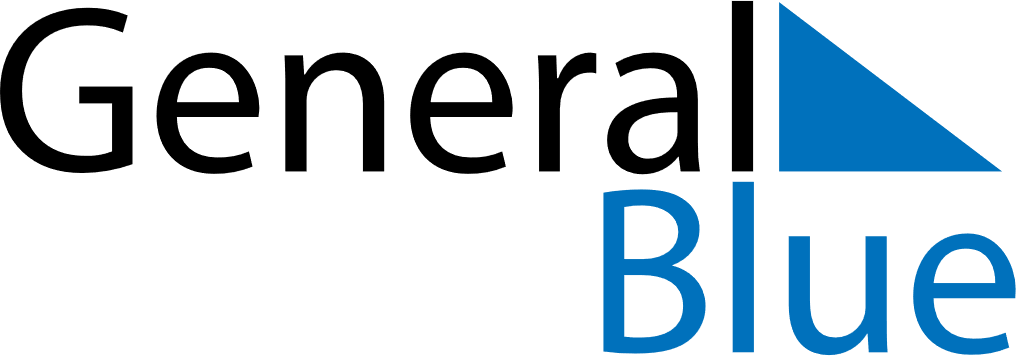 October 2024October 2024October 2024October 2024CanadaCanadaCanadaSundayMondayTuesdayWednesdayThursdayFridayFridaySaturday1234456789101111121314151617181819Thanksgiving20212223242525262728293031